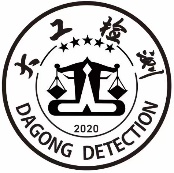 检 测 报 告Test  Report编号：JCR2021-0332项目名称： 浙江荣凯科技发展股份有限公司疑似污染地块布点采样方案·土壤重点监管单位土壤和地下水污染防治年度检测委托单位：        浙江荣凯科技发展股份有限公司浙江大工检测研究有限公司报告日期： 2021-10-15 申  明1.本报告未盖检验检测专用章及骑缝章无效，无编制、审核、批准人签字无效，私自转让、盗用、冒用、涂改等或以其他任何形式篡改的均属无效。2.未经本公司书面同意，对本检验检测报告复印、局部复印等均属无效，本单位不承担任何法律责任。3.本报告检验检测结果仅对被测地点、对象及当时情况有效，由委托方采样送检的样品，本报告只对来样负责。4.本报告仅对所测样品负责，对报告及所载内容是使用、使用所产生的直接或间接损失及一切法律后果，本单位不承担任何经济和法律责任。5.委托方应对提供的检测样品的代表性和相关信息的完整性、真实性、准确性负责。6.委托方对检验检测报告有任何异议的，应于收到报告之日起十五日内提出，逾期视为任何检测结果。不可重复性或不能进行复测的实验，不进行复测，委托单位放弃异议的权利。7.本公司有权在完成报告后处理所测样品。8.本公司保证工作的客观公正性，对委托单位的商业信息，技术文件等商业秘密履行保密义务。浙江大工检测研究有限公司地址：浙江省绍兴市越城区马山街道洋泾湖科创园2号楼4楼邮编：312369电话：0575-88619989，0571-85092063邮箱：2978068194@qq.comQQ：2978068194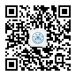 企业公众号：检测报告报告编号： JCR2021-0332                  方案编号： JC2021-0400检测方法依据检测结果土壤检测结果地下水检测结果注：1.ND表示该检测项目的检测结果小于检出限。2. 1C01-P1(SC004)和1C01-P2(SC005)是1C01(SC003)的平行样；1D01-P1(SC008)和1D01-P2(SC009)和1D01(SC007)的平行样；2C01-P1(WG013)和2C01-P2(WG014)是2C01(WG012) 的平行样，其中2C01-P2(WG014)只做了部分平行。检测点位气象参数检测点位图***********************以下空白**********************委托单位（甲方）浙江荣凯科技发展股份有限公司浙江荣凯科技发展股份有限公司浙江荣凯科技发展股份有限公司委托单位地址浙江省遂昌县妙高镇上江工业园区浙江省遂昌县妙高镇上江工业园区浙江省遂昌县妙高镇上江工业园区受检单位/场地浙江荣凯科技发展股份有限公司浙江荣凯科技发展股份有限公司浙江荣凯科技发展股份有限公司受检单位/场地地址浙江省遂昌县妙高镇上江工业园区浙江省遂昌县妙高镇上江工业园区浙江省遂昌县妙高镇上江工业园区检测类别土壤重点监管单位土壤和地下水污染防治年度检测采样日期2021-08-11检测地点现场及本公司实验室分析日期2021-08-11~2021-09-22分包情况土壤分包项目：氰化物（本公司无资质）地下水分包项目：苯并[a]芘（本公司无资质）； 分包方：浙江华标检测技术有限公司，证书编号 161112051876土壤分包项目：氰化物（本公司无资质）地下水分包项目：苯并[a]芘（本公司无资质）； 分包方：浙江华标检测技术有限公司，证书编号 161112051876土壤分包项目：氰化物（本公司无资质）地下水分包项目：苯并[a]芘（本公司无资质）； 分包方：浙江华标检测技术有限公司，证书编号 161112051876检验检测专用章(盖章）报告编制：检验检测专用章(盖章）报告审核：检验检测专用章(盖章）报告批准：检验检测专用章(盖章）批准日期：序号要素对象检测因子方法标准仪器设备1土壤汞土壤和沉积物 汞、砷、硒、铋、锑的测定 微波消解/原子荧光法HJ 680-2013原子荧光光谱仪   DGDA-2020-01452土壤砷土壤和沉积物 汞、砷、硒、铋、锑的测定 微波消解/原子荧光法HJ 680-2013原子荧光光谱仪   DGDA-2020-01453土壤铅土壤和沉积物 12 种金属元素的测定王水提取-电感耦合等离子体质谱法HJ 803—2016电感耦合等离子体质谱仪DGDA-2020-01604土壤铜土壤和沉积物 12 种金属元素的测定王水提取-电感耦合等离子体质谱法HJ 803—2016电感耦合等离子体质谱仪DGDA-2020-01605土壤镉土壤和沉积物 12 种金属元素的测定王水提取-电感耦合等离子体质谱法HJ 803—2016电感耦合等离子体质谱仪DGDA-2020-01606土壤镍土壤和沉积物 12 种金属元素的测定王水提取-电感耦合等离子体质谱法HJ 803—2016电感耦合等离子体质谱仪DGDA-2020-01607土壤六价铬土壤和沉积物 六价铬的测定 碱溶液提取-火焰原子吸收分光光度法HJ 1082-2019原子吸收分光光度计DGDA-2020-00468土壤苯胺危险废物鉴别标准 浸出毒性鉴别 GB 5085.3-2007附录K气质联用仪DGDA-2020-01389土壤2-氯苯酚土壤和沉积物 半挥发性有机物的测定 气相色谱-质谱法HJ 834-2017气质联用仪DGDA-2020-013810土壤硝基苯土壤和沉积物 半挥发性有机物的测定 气相色谱-质谱法HJ 834-2017气质联用仪DGDA-2020-013811土壤萘土壤和沉积物 半挥发性有机物的测定 气相色谱-质谱法HJ 834-2017气质联用仪DGDA-2020-013812土壤苯并[a]蒽土壤和沉积物 半挥发性有机物的测定 气相色谱-质谱法HJ 834-2017气质联用仪DGDA-2020-013813土壤䓛土壤和沉积物 半挥发性有机物的测定 气相色谱-质谱法HJ 834-2017气质联用仪DGDA-2020-013814土壤苯并[b]荧蒽土壤和沉积物 半挥发性有机物的测定 气相色谱-质谱法HJ 834-2017气质联用仪DGDA-2020-013815土壤苯并[k]荧蒽土壤和沉积物 半挥发性有机物的测定 气相色谱-质谱法HJ 834-2017气质联用仪DGDA-2020-013816土壤苯并[a]芘土壤和沉积物 半挥发性有机物的测定 气相色谱-质谱法HJ 834-2017气质联用仪DGDA-2020-013817土壤茚并[1,2,3-cd]芘土壤和沉积物 半挥发性有机物的测定 气相色谱-质谱法HJ 834-2017气质联用仪DGDA-2020-013818土壤二苯并[a, h]蒽土壤和沉积物 半挥发性有机物的测定 气相色谱-质谱法HJ 834-2017气质联用仪DGDA-2020-013819土壤氯甲烷土壤和沉积物 挥发性有机物的测定 吹扫捕集/气相色谱-质谱法 HJ 605-2011气质联用仪-吹扫捕集DGDA-2020-014120土壤氯乙烯土壤和沉积物 挥发性有机物的测定 吹扫捕集/气相色谱-质谱法 HJ 605-2011气质联用仪-吹扫捕集DGDA-2020-014121土壤1,1-二氯乙烯土壤和沉积物 挥发性有机物的测定 吹扫捕集/气相色谱-质谱法 HJ 605-2011气质联用仪-吹扫捕集DGDA-2020-014122土壤二氯甲烷土壤和沉积物 挥发性有机物的测定 吹扫捕集/气相色谱-质谱法 HJ 605-2011气质联用仪-吹扫捕集DGDA-2020-014123土壤反式-1,2-二氯乙烯土壤和沉积物 挥发性有机物的测定 吹扫捕集/气相色谱-质谱法 HJ 605-2011气质联用仪-吹扫捕集DGDA-2020-014124土壤1,1-二氯乙烷土壤和沉积物 挥发性有机物的测定 吹扫捕集/气相色谱-质谱法 HJ 605-2011气质联用仪-吹扫捕集DGDA-2020-014125土壤顺式-1,2-二氯乙烯土壤和沉积物 挥发性有机物的测定 吹扫捕集/气相色谱-质谱法 HJ 605-2011气质联用仪-吹扫捕集DGDA-2020-014126土壤氯仿土壤和沉积物 挥发性有机物的测定 吹扫捕集/气相色谱-质谱法 HJ 605-2011气质联用仪-吹扫捕集DGDA-2020-014127土壤1,1,1-三氯乙烷土壤和沉积物 挥发性有机物的测定 吹扫捕集/气相色谱-质谱法 HJ 605-2011气质联用仪-吹扫捕集DGDA-2020-014128土壤四氯化碳土壤和沉积物 挥发性有机物的测定 吹扫捕集/气相色谱-质谱法 HJ 605-2011气质联用仪-吹扫捕集DGDA-2020-014129土壤苯土壤和沉积物 挥发性有机物的测定 吹扫捕集/气相色谱-质谱法 HJ 605-2011气质联用仪-吹扫捕集DGDA-2020-014130土壤1,2-二氯乙烷土壤和沉积物 挥发性有机物的测定 吹扫捕集/气相色谱-质谱法 HJ 605-2011气质联用仪-吹扫捕集DGDA-2020-014131土壤三氯乙烯土壤和沉积物 挥发性有机物的测定 吹扫捕集/气相色谱-质谱法 HJ 605-2011气质联用仪-吹扫捕集DGDA-2020-014132土壤1,2-二氯丙烷土壤和沉积物 挥发性有机物的测定 吹扫捕集/气相色谱-质谱法 HJ 605-2011气质联用仪-吹扫捕集DGDA-2020-014133土壤甲苯土壤和沉积物 挥发性有机物的测定 吹扫捕集/气相色谱-质谱法 HJ 605-2011气质联用仪-吹扫捕集DGDA-2020-014134土壤1,1,2-三氯乙烷土壤和沉积物 挥发性有机物的测定 吹扫捕集/气相色谱-质谱法 HJ 605-2011气质联用仪-吹扫捕集DGDA-2020-014135土壤四氯乙烯土壤和沉积物 挥发性有机物的测定 吹扫捕集/气相色谱-质谱法 HJ 605-2011气质联用仪-吹扫捕集DGDA-2020-014136土壤氯苯土壤和沉积物 挥发性有机物的测定 吹扫捕集/气相色谱-质谱法 HJ 605-2011气质联用仪-吹扫捕集DGDA-2020-014137土壤1,1,1,2-四氯乙烷土壤和沉积物 挥发性有机物的测定 吹扫捕集/气相色谱-质谱法 HJ 605-2011气质联用仪-吹扫捕集DGDA-2020-014138土壤乙苯土壤和沉积物 挥发性有机物的测定 吹扫捕集/气相色谱-质谱法 HJ 605-2011气质联用仪-吹扫捕集DGDA-2020-014139土壤间，对二甲苯土壤和沉积物 挥发性有机物的测定 吹扫捕集/气相色谱-质谱法 HJ 605-2011气质联用仪-吹扫捕集DGDA-2020-014140土壤邻-二甲苯土壤和沉积物 挥发性有机物的测定 吹扫捕集/气相色谱-质谱法 HJ 605-2011气质联用仪-吹扫捕集DGDA-2020-014141土壤苯乙烯土壤和沉积物 挥发性有机物的测定 吹扫捕集/气相色谱-质谱法 HJ 605-2011气质联用仪-吹扫捕集DGDA-2020-014142土壤1,1,2,2-四氯乙烷土壤和沉积物 挥发性有机物的测定 吹扫捕集/气相色谱-质谱法 HJ 605-2011气质联用仪-吹扫捕集DGDA-2020-014143土壤1,2,3-三氯丙烷土壤和沉积物 挥发性有机物的测定 吹扫捕集/气相色谱-质谱法 HJ 605-2011气质联用仪-吹扫捕集DGDA-2020-014144土壤1,4-二氯苯土壤和沉积物 挥发性有机物的测定 吹扫捕集/气相色谱-质谱法 HJ 605-2011气质联用仪-吹扫捕集DGDA-2020-014145土壤1,2-二氯苯土壤和沉积物 挥发性有机物的测定 吹扫捕集/气相色谱-质谱法 HJ 605-2011气质联用仪-吹扫捕集DGDA-2020-014146土壤石油烃（C10-C40）土壤和沉积物 石油烃（C10-C40）的测定 气相色谱法 HJ 1021—2019气相色谱仪-顶空DGDA-2020-013747土壤pH值土壤 pH值的测定 电位法HJ 962—2018pH计DGDA-2020-006348地下水砷水质 汞、砷、硒、铋和锑的测定 原子荧光法HJ 694—2014原子荧光光谱仪DGDA-2020-014549地下水银水质 65 种元素的测定 电感耦合等离子体质谱法HJ 700—2014电感耦合等离子体质谱仪DGDA-2020-016050地下水镍水质 65 种元素的测定 电感耦合等离子体质谱法HJ 700—2014电感耦合等离子体质谱仪DGDA-2020-016051地下水镉水质 65 种元素的测定 电感耦合等离子体质谱法HJ 700—2014电感耦合等离子体质谱仪DGDA-2020-016052地下水铜水质 65 种元素的测定 电感耦合等离子体质谱法HJ 700—2014电感耦合等离子体质谱仪DGDA-2020-016053地下水铅水质 65 种元素的测定 电感耦合等离子体质谱法HJ 700—2014电感耦合等离子体质谱仪DGDA-2020-016054地下水汞水质 汞、砷、硒、铋和锑的测定 原子荧光法HJ 694—2014原子荧光光谱仪DGDA-2020-014555地下水锰水质 65 种元素的测定 电感耦合等离子体质谱法HJ 700—2014电感耦合等离子体质谱仪DGDA-2020-016056地下水锌水质 65 种元素的测定 电感耦合等离子体质谱法HJ 700—2014电感耦合等离子体质谱仪DGDA-2020-016057地下水铬水质 65 种元素的测定 电感耦合等离子体质谱法HJ 700—2014电感耦合等离子体质谱仪DGDA-2020-016058地下水pH值水质 pH值的测定 电极法HJ 1147—2020多参数水质分析仪DGDA-2020-021059地下水六价铬水质 六价铬的测定 二苯碳酰二肼分光光度法GB/T 7467—1987紫外可见分光光度计DGDA-2020-013660地下水氯仿水质 挥发性有机物的测定 吹扫捕集/气相色谱-质谱法HJ 639—2012气质联用仪-吹扫捕集DGDA-2020-014161地下水四氯化碳水质 挥发性有机物的测定 吹扫捕集/气相色谱-质谱法HJ 639—2012气质联用仪-吹扫捕集DGDA-2020-014162地下水1,1-二氯乙烷水质 挥发性有机物的测定 吹扫捕集/气相色谱-质谱法HJ 639—2012气质联用仪-吹扫捕集DGDA-2020-014163地下水1,2-二氯乙烷水质 挥发性有机物的测定 吹扫捕集/气相色谱-质谱法HJ 639—2012气质联用仪-吹扫捕集DGDA-2020-014164地下水1,1-二氯乙烯水质 挥发性有机物的测定 吹扫捕集/气相色谱-质谱法HJ 639—2012气质联用仪-吹扫捕集DGDA-2020-014165地下水顺式-1,2-二氯乙烯水质 挥发性有机物的测定 吹扫捕集/气相色谱-质谱法HJ 639—2012气质联用仪-吹扫捕集DGDA-2020-014166地下水反式-1,2-二氯乙烯水质 挥发性有机物的测定 吹扫捕集/气相色谱-质谱法HJ 639—2012气质联用仪-吹扫捕集DGDA-2020-014167地下水二氯甲烷水质 挥发性有机物的测定 吹扫捕集/气相色谱-质谱法HJ 639—2012气质联用仪-吹扫捕集DGDA-2020-014168地下水1,2-二氯丙烷水质 挥发性有机物的测定 吹扫捕集/气相色谱-质谱法HJ 639—2012气质联用仪-吹扫捕集DGDA-2020-014169地下水1,1,2,2-四氯乙烷水质 挥发性有机物的测定 吹扫捕集/气相色谱-质谱法HJ 639—2012气质联用仪-吹扫捕集DGDA-2020-014170地下水1,1,1,2-四氯乙烷水质 挥发性有机物的测定 吹扫捕集/气相色谱-质谱法HJ 639—2012气质联用仪-吹扫捕集DGDA-2020-014171地下水四氯乙烯水质 挥发性有机物的测定 吹扫捕集/气相色谱-质谱法HJ 639—2012气质联用仪-吹扫捕集DGDA-2020-014172地下水1,1,1-三氯乙烷水质 挥发性有机物的测定 吹扫捕集/气相色谱-质谱法HJ 639—2012气质联用仪-吹扫捕集DGDA-2020-014173地下水1,1,2-三氯乙烷水质 挥发性有机物的测定 吹扫捕集/气相色谱-质谱法HJ 639—2012气质联用仪-吹扫捕集DGDA-2020-014174地下水三氯乙烯水质 挥发性有机物的测定 吹扫捕集/气相色谱-质谱法HJ 639—2012气质联用仪-吹扫捕集DGDA-2020-014175地下水1,2,3-三氯丙烷水质 挥发性有机物的测定 吹扫捕集/气相色谱-质谱法HJ 639—2012气质联用仪-吹扫捕集DGDA-2020-014176地下水氯乙烯水质 挥发性有机物的测定 吹扫捕集/气相色谱-质谱法HJ 639—2012气质联用仪-吹扫捕集DGDA-2020-014177地下水氯苯水质 挥发性有机物的测定 吹扫捕集/气相色谱-质谱法HJ 639—2012气质联用仪-吹扫捕集DGDA-2020-014178地下水苯水质 挥发性有机物的测定 吹扫捕集/气相色谱-质谱法HJ 639—2012气质联用仪-吹扫捕集DGDA-2020-014179地下水甲苯水质 挥发性有机物的测定 吹扫捕集/气相色谱-质谱法HJ 639—2012气质联用仪-吹扫捕集DGDA-2020-014180地下水1,2-二氯苯水质 挥发性有机物的测定 吹扫捕集/气相色谱-质谱法HJ 639—2012气质联用仪-吹扫捕集DGDA-2020-014181地下水1,4-二氯苯水质 挥发性有机物的测定 吹扫捕集/气相色谱-质谱法HJ 639—2012气质联用仪-吹扫捕集DGDA-2020-014182地下水乙苯水质 挥发性有机物的测定 吹扫捕集/气相色谱-质谱法HJ 639—2012气质联用仪-吹扫捕集DGDA-2020-014183地下水苯乙烯水质 挥发性有机物的测定 吹扫捕集/气相色谱-质谱法HJ 639—2012气质联用仪-吹扫捕集DGDA-2020-014184地下水邻-二甲苯水质 挥发性有机物的测定 吹扫捕集/气相色谱-质谱法HJ 639—2012气质联用仪-吹扫捕集DGDA-2020-014185地下水间,对-二甲苯水质 挥发性有机物的测定 吹扫捕集/气相色谱-质谱法HJ 639—2012气质联用仪-吹扫捕集DGDA-2020-014186地下水氰化物水质 氰化物的测定 容量法和分光光度法HJ 484—2009紫外可见分光光度计DGDA-2020-013687地下水可萃取性石油烃（C10-C40）水质 可萃取性石油烃（C10-C40）的测定 气相色谱法HJ 894—2017气相色谱仪DGDA-2020-0137序号检测因子检测结果检测结果检测结果检出限单位序号检测因子采样日期：2021-08-11采样日期：2021-08-11采样日期：2021-08-11检出限单位序号检测因子20210400-SC001-120210400-SC001-220210400-SC001-3检出限单位序号检测因子黄色、固体(1.0~1.5m)棕色、固体(2.0~2.5m)黄棕色、固体(3.0~3.5m)检出限单位1汞0.2360.3470.3780.002mg/kg1砷1.402.071.420.01mg/kg1铅2925222mg/kg1铜8.615.112.80.6mg/kg1镉NDNDND0.09mg/kg1镍31171mg/kg1六价铬NDNDND0.5mg/kg1苯胺NDNDND0.005mg/kg12-氯苯酚NDNDND0.06mg/kg1硝基苯NDNDND0.09mg/kg1萘NDNDND0.09mg/kg1苯并[a]蒽NDNDND0.1mg/kg1䓛NDNDND0.1mg/kg1苯并[b]荧蒽NDNDND0.2mg/kg1苯并[k]荧蒽NDNDND0.1mg/kg1苯并[a]芘NDNDND0.1mg/kg1茚并[1,2,3-cd]芘NDNDND0.1mg/kg1二苯并[a, h]蒽NDNDND0.1mg/kg1氯甲烷NDNDND1.0μg/kg1氯乙烯NDNDND1.0μg/kg11,1-二氯乙烯NDNDND1.0μg/kg1二氯甲烷NDNDND1.5μg/kg1反式-1,2-二氯乙烯NDNDND1.4μg/kg11,1-二氯乙烷NDNDND1.2μg/kg1顺式-1,2-二氯乙烯NDNDND1.3μg/kg1氯仿NDNDND1.1μg/kg11,1,1-三氯乙烷NDNDND1.3μg/kg1四氯化碳NDNDND1.3μg/kg1苯NDNDND1.9μg/kg11,2-二氯乙烷NDNDND1.3μg/kg1三氯乙烯NDNDND1.2μg/kg11,2-二氯丙烷NDNDND1.1μg/kg1甲苯NDNDND1.3μg/kg11,1,2-三氯乙烷NDNDND1.2μg/kg1四氯乙烯NDNDND1.4μg/kg1氯苯NDNDND1.2μg/kg11,1,1,2-四氯乙烷NDNDND1.2μg/kg1乙苯NDNDND1.2μg/kg1间，对二甲苯NDNDND1.2μg/kg1邻-二甲苯NDNDND1.2μg/kg1苯乙烯NDNDND1.1μg/kg11,1,2,2-四氯乙烷NDNDND1.2μg/kg11,2,3-三氯丙烷NDNDND1.2μg/kg11,4-二氯苯NDNDND1.5μg/kg11,2-二氯苯NDNDND1.5μg/kg1石油烃（C10-C40）121196mg/kg1pH值3.513.413.65/无量纲序号检测因子检测结果检测结果检测结果检出限单位序号检测因子采样日期：2021-08-11采样日期：2021-08-11采样日期：2021-08-11检出限单位序号检测因子20210400-SC002-120210400-SC002-220210400-SC002-3检出限单位序号检测因子暗灰色、固体(1.0~1.5m)黄色、固体(2.0~2.5m)灰色、固体(3.0~3.5m)检出限单位2汞0.2010.2350.0410.002mg/kg2砷1.862.002.470.01mg/kg2铅2826232mg/kg2铜13.416.320.50.6mg/kg2镉NDNDND0.09mg/kg2镍810241mg/kg2六价铬NDNDND0.5mg/kg2苯胺NDNDND0.005mg/kg22-氯苯酚NDNDND0.06mg/kg2硝基苯NDNDND0.09mg/kg2萘NDNDND0.09mg/kg2苯并[a]蒽NDNDND0.1mg/kg2䓛NDNDND0.1mg/kg2苯并[b]荧蒽NDNDND0.2mg/kg2苯并[k]荧蒽NDNDND0.1mg/kg2苯并[a]芘NDNDND0.1mg/kg2茚并[1,2,3-cd]芘NDNDND0.1mg/kg2二苯并[a, h]蒽NDNDND0.1mg/kg2氯甲烷NDNDND1.0μg/kg2氯乙烯NDNDND1.0μg/kg21,1-二氯乙烯NDNDND1.0μg/kg2二氯甲烷NDNDND1.5μg/kg2反式-1,2-二氯乙烯NDNDND1.4μg/kg21,1-二氯乙烷NDNDND1.2μg/kg2顺式-1,2-二氯乙烯NDNDND1.3μg/kg2氯仿NDNDND1.1μg/kg21,1,1-三氯乙烷NDNDND1.3μg/kg2四氯化碳NDNDND1.3μg/kg2苯NDNDND1.9μg/kg21,2-二氯乙烷NDNDND1.3μg/kg2三氯乙烯NDNDND1.2μg/kg21,2-二氯丙烷NDNDND1.1μg/kg2甲苯NDNDND1.3μg/kg21,1,2-三氯乙烷NDNDND1.2μg/kg2四氯乙烯NDNDND1.4μg/kg2氯苯NDNDND1.2μg/kg21,1,1,2-四氯乙烷NDNDND1.2μg/kg2乙苯NDNDND1.2μg/kg2间，对二甲苯NDNDND1.2μg/kg2邻-二甲苯NDNDND1.2μg/kg2苯乙烯NDNDND1.1μg/kg21,1,2,2-四氯乙烷NDNDND1.2μg/kg21,2,3-三氯丙烷NDNDND1.2μg/kg21,4-二氯苯NDNDND1.5μg/kg21,2-二氯苯NDNDND1.5μg/kg2石油烃（C10-C40）1211106mg/kg2pH值3.493.665.76/无量纲序号检测因子检测结果检测结果检测结果检出限单位序号检测因子采样日期：2021-08-11采样日期：2021-08-11采样日期：2021-08-11检出限单位序号检测因子20210400-SC003-120210400-SC003-220210400-SC003-3检出限单位序号检测因子暗棕色、固体(1.0~1.5m)黄棕色、固体(2.0~2.5m)黄色、固体(3.0~3.5m)检出限单位3汞0.2220.3320.3530.002mg/kg3砷1.921.612.160.01mg/kg3铅3023242mg/kg3铜17.811.823.60.6mg/kg3镉NDNDND0.09mg/kg3镍125181mg/kg3六价铬NDNDND0.5mg/kg3苯胺NDNDND0.005mg/kg32-氯苯酚NDNDND0.06mg/kg3硝基苯NDNDND0.09mg/kg3萘NDNDND0.09mg/kg3苯并[a]蒽NDNDND0.1mg/kg3䓛NDNDND0.1mg/kg3苯并[b]荧蒽NDNDND0.2mg/kg3苯并[k]荧蒽NDNDND0.1mg/kg3苯并[a]芘NDNDND0.1mg/kg3茚并[1,2,3-cd]芘NDNDND0.1mg/kg3二苯并[a, h]蒽NDNDND0.1mg/kg3氯甲烷NDNDND1.0μg/kg3氯乙烯NDNDND1.0μg/kg31,1-二氯乙烯NDNDND1.0μg/kg3二氯甲烷NDNDND1.5μg/kg3反式-1,2-二氯乙烯NDNDND1.4μg/kg31,1-二氯乙烷NDNDND1.2μg/kg3顺式-1,2-二氯乙烯NDNDND1.3μg/kg3氯仿NDNDND1.1μg/kg31,1,1-三氯乙烷NDNDND1.3μg/kg3四氯化碳NDNDND1.3μg/kg3苯NDNDND1.9μg/kg31,2-二氯乙烷NDNDND1.3μg/kg3三氯乙烯NDNDND1.2μg/kg31,2-二氯丙烷NDNDND1.1μg/kg3甲苯NDNDND1.3μg/kg31,1,2-三氯乙烷NDNDND1.2μg/kg3四氯乙烯NDNDND1.4μg/kg3氯苯NDNDND1.2μg/kg31,1,1,2-四氯乙烷NDNDND1.2μg/kg3乙苯NDNDND1.2μg/kg3间，对二甲苯NDNDND1.2μg/kg3邻-二甲苯NDNDND1.2μg/kg3苯乙烯NDNDND1.1μg/kg31,1,2,2-四氯乙烷NDNDND1.2μg/kg31,2,3-三氯丙烷NDNDND1.2μg/kg31,4-二氯苯NDNDND1.5μg/kg31,2-二氯苯NDNDND1.5μg/kg3石油烃（C10-C40）2826226mg/kg3pH值4.443.895.65/无量纲序号检测因子检测结果检测结果检测结果检出限单位序号检测因子采样日期：2021-08-11采样日期：2021-08-11采样日期：2021-08-11检出限单位序号检测因子20210400-SC004-120210400-SC004-220210400-SC004-3检出限单位序号检测因子暗棕色、固体(1.0~1.5m)黄棕色、固体(2.0~2.5m)黄色、固体(3.0~3.5m)检出限单位4汞0.1820.2970.3280.002mg/kg4砷1.150.9112.400.01mg/kg4铅3023232mg/kg4铜17.411.423.30.6mg/kg4镉NDNDND0.09mg/kg4镍125181mg/kg4六价铬NDNDND0.5mg/kg4苯胺NDNDND0.005mg/kg42-氯苯酚NDNDND0.06mg/kg4硝基苯NDNDND0.09mg/kg4萘NDNDND0.09mg/kg4苯并[a]蒽NDNDND0.1mg/kg4䓛NDNDND0.1mg/kg4苯并[b]荧蒽NDNDND0.2mg/kg4苯并[k]荧蒽NDNDND0.1mg/kg4苯并[a]芘NDNDND0.1mg/kg4茚并[1,2,3-cd]芘NDNDND0.1mg/kg4二苯并[a, h]蒽NDNDND0.1mg/kg4氯甲烷NDNDND1.0μg/kg4氯乙烯NDNDND1.0μg/kg41,1-二氯乙烯NDNDND1.0μg/kg4二氯甲烷NDNDND1.5μg/kg4反式-1,2-二氯乙烯NDNDND1.4μg/kg41,1-二氯乙烷NDNDND1.2μg/kg4顺式-1,2-二氯乙烯NDNDND1.3μg/kg4氯仿NDNDND1.1μg/kg41,1,1-三氯乙烷NDNDND1.3μg/kg4四氯化碳NDNDND1.3μg/kg4苯NDNDND1.9μg/kg41,2-二氯乙烷NDNDND1.3μg/kg4三氯乙烯NDNDND1.2μg/kg41,2-二氯丙烷NDNDND1.1μg/kg4甲苯NDNDND1.3μg/kg41,1,2-三氯乙烷NDNDND1.2μg/kg4四氯乙烯NDNDND1.4μg/kg4氯苯NDNDND1.2μg/kg41,1,1,2-四氯乙烷NDNDND1.2μg/kg4乙苯NDNDND1.2μg/kg4间，对二甲苯NDNDND1.2μg/kg4邻-二甲苯NDNDND1.2μg/kg4苯乙烯NDNDND1.1μg/kg41,1,2,2-四氯乙烷NDNDND1.2μg/kg41,2,3-三氯丙烷NDNDND1.2μg/kg41,4-二氯苯NDNDND1.5μg/kg41,2-二氯苯NDNDND1.5μg/kg4石油烃（C10-C40）2825226mg/kg4pH值4.463.875.64/无量纲序号检测因子检测结果检测结果检测结果检出限单位序号检测因子采样日期：2021-08-11采样日期：2021-08-11采样日期：2021-08-11检出限单位序号检测因子20210400-SC005-120210400-SC005-220210400-SC005-3检出限单位序号检测因子暗棕色、固体(1.0~1.5m)黄棕色、固体(2.0~2.5m)黄色、固体(3.0~3.5m)检出限单位5汞0.2070.3170.4200.002mg/kg5砷1.251.272.440.01mg/kg5铅2922232mg/kg5铜17.111.123.20.6mg/kg5镉NDNDND0.09mg/kg5镍115181mg/kg5六价铬NDNDND0.5mg/kg5苯胺NDNDND0.005mg/kg52-氯苯酚NDNDND0.06mg/kg5硝基苯NDNDND0.09mg/kg5萘NDNDND0.09mg/kg5苯并[a]蒽NDNDND0.1mg/kg5䓛NDNDND0.1mg/kg5苯并[b]荧蒽NDNDND0.2mg/kg5苯并[k]荧蒽NDNDND0.1mg/kg5苯并[a]芘NDNDND0.1mg/kg5茚并[1,2,3-cd]芘NDNDND0.1mg/kg5二苯并[a, h]蒽NDNDND0.1mg/kg5氯甲烷NDNDND1.0μg/kg5氯乙烯NDNDND1.0μg/kg51,1-二氯乙烯NDNDND1.0μg/kg5二氯甲烷NDNDND1.5μg/kg5反式-1,2-二氯乙烯NDNDND1.4μg/kg51,1-二氯乙烷NDNDND1.2μg/kg5顺式-1,2-二氯乙烯NDNDND1.3μg/kg5氯仿NDNDND1.1μg/kg51,1,1-三氯乙烷NDNDND1.3μg/kg5四氯化碳NDNDND1.3μg/kg5苯NDNDND1.9μg/kg51,2-二氯乙烷NDNDND1.3μg/kg5三氯乙烯NDNDND1.2μg/kg51,2-二氯丙烷NDNDND1.1μg/kg5甲苯NDNDND1.3μg/kg51,1,2-三氯乙烷NDNDND1.2μg/kg5四氯乙烯NDNDND1.4μg/kg5氯苯NDNDND1.2μg/kg51,1,1,2-四氯乙烷NDNDND1.2μg/kg5乙苯NDNDND1.2μg/kg5间，对二甲苯NDNDND1.2μg/kg5邻-二甲苯NDNDND1.2μg/kg5苯乙烯NDNDND1.1μg/kg51,1,2,2-四氯乙烷NDNDND1.2μg/kg51,2,3-三氯丙烷NDNDND1.2μg/kg51,4-二氯苯NDNDND1.5μg/kg51,2-二氯苯NDNDND1.5μg/kg5石油烃（C10-C40）2722206mg/kg5pH值4.473.885.69/无量纲序号检测因子检测结果检测结果检测结果检出限单位序号检测因子采样日期：2021-08-11采样日期：2021-08-11采样日期：2021-08-11检出限单位序号检测因子20210400-SC006-120210400-SC006-220210400-SC006-3检出限单位序号检测因子灰色、固体(1.0~1.5m)浅棕色、固体(2.0~2.5m)黄色、固体(3.0~3.5m)检出限单位6汞0.3890.3710.2320.002mg/kg6砷2.674.991.780.01mg/kg6铅2731332mg/kg6铜22.324.916.20.6mg/kg6镉NDNDND0.09mg/kg6镍181071mg/kg6六价铬NDNDND0.5mg/kg6苯胺NDNDND0.005mg/kg62-氯苯酚NDNDND0.06mg/kg6硝基苯NDNDND0.09mg/kg6萘NDNDND0.09mg/kg6苯并[a]蒽NDNDND0.1mg/kg6䓛NDNDND0.1mg/kg6苯并[b]荧蒽NDNDND0.2mg/kg6苯并[k]荧蒽NDNDND0.1mg/kg6苯并[a]芘NDNDND0.1mg/kg6茚并[1,2,3-cd]芘NDNDND0.1mg/kg6二苯并[a, h]蒽NDNDND0.1mg/kg6氯甲烷NDNDND1.0μg/kg6氯乙烯NDNDND1.0μg/kg61,1-二氯乙烯NDNDND1.0μg/kg6二氯甲烷NDNDND1.5μg/kg6反式-1,2-二氯乙烯NDNDND1.4μg/kg61,1-二氯乙烷NDNDND1.2μg/kg6顺式-1,2-二氯乙烯NDNDND1.3μg/kg6氯仿NDNDND1.1μg/kg61,1,1-三氯乙烷NDNDND1.3μg/kg6四氯化碳NDNDND1.3μg/kg6苯NDNDND1.9μg/kg61,2-二氯乙烷NDNDND1.3μg/kg6三氯乙烯NDNDND1.2μg/kg61,2-二氯丙烷NDNDND1.1μg/kg6甲苯NDNDND1.3μg/kg61,1,2-三氯乙烷NDNDND1.2μg/kg6四氯乙烯NDNDND1.4μg/kg6氯苯NDNDND1.2μg/kg61,1,1,2-四氯乙烷NDNDND1.2μg/kg6乙苯NDNDND1.2μg/kg6间，对二甲苯NDNDND1.2μg/kg6邻-二甲苯NDNDND1.2μg/kg6苯乙烯NDNDND1.1μg/kg61,1,2,2-四氯乙烷NDNDND1.2μg/kg61,2,3-三氯丙烷NDNDND1.2μg/kg61,4-二氯苯NDNDND1.5μg/kg61,2-二氯苯NDNDND1.5μg/kg6石油烃（C10-C40）9886mg/kg6pH值5.276.746.52/无量纲序号检测因子检测结果检测结果检测结果检出限单位序号检测因子采样日期：2021-08-11采样日期：2021-08-11采样日期：2021-08-11检出限单位序号检测因子20210400-SC007-120210400-SC007-220210400-SC007-3检出限单位序号检测因子暗灰色、固体(1.0~1.5m)棕色、固体(2.0~2.5m)黄棕色、固体(3.0~3.5m)检出限单位7汞0.2640.2960.3750.002mg/kg7砷6.776.291.730.01mg/kg7铅1144232mg/kg7铜26.716.419.80.6mg/kg7镉NDNDND0.09mg/kg7镍1622191mg/kg7六价铬NDNDND0.5mg/kg7苯胺NDNDND0.005mg/kg72-氯苯酚NDNDND0.06mg/kg7硝基苯NDNDND0.09mg/kg7萘NDNDND0.09mg/kg7苯并[a]蒽NDNDND0.1mg/kg7䓛NDNDND0.1mg/kg7苯并[b]荧蒽NDNDND0.2mg/kg7苯并[k]荧蒽NDNDND0.1mg/kg7苯并[a]芘NDNDND0.1mg/kg7茚并[1,2,3-cd]芘NDNDND0.1mg/kg7二苯并[a, h]蒽NDNDND0.1mg/kg7氯甲烷NDNDND1.0μg/kg7氯乙烯NDNDND1.0μg/kg71,1-二氯乙烯NDNDND1.0μg/kg7二氯甲烷NDNDND1.5μg/kg7反式-1,2-二氯乙烯NDNDND1.4μg/kg71,1-二氯乙烷NDNDND1.2μg/kg7顺式-1,2-二氯乙烯NDNDND1.3μg/kg7氯仿NDNDND1.1μg/kg71,1,1-三氯乙烷NDNDND1.3μg/kg7四氯化碳NDNDND1.3μg/kg7苯NDNDND1.9μg/kg71,2-二氯乙烷NDNDND1.3μg/kg7三氯乙烯NDNDND1.2μg/kg71,2-二氯丙烷NDNDND1.1μg/kg7甲苯NDNDND1.3μg/kg71,1,2-三氯乙烷NDNDND1.2μg/kg7四氯乙烯NDNDND1.4μg/kg7氯苯NDNDND1.2μg/kg71,1,1,2-四氯乙烷NDNDND1.2μg/kg7乙苯NDNDND1.2μg/kg7间，对二甲苯NDNDND1.2μg/kg7邻-二甲苯NDNDND1.2μg/kg7苯乙烯NDNDND1.1μg/kg71,1,2,2-四氯乙烷NDNDND1.2μg/kg71,2,3-三氯丙烷NDNDND1.2μg/kg71,4-二氯苯NDNDND1.5μg/kg71,2-二氯苯NDNDND1.5μg/kg7石油烃（C10-C40）10876mg/kg7pH值7.077.244.13/无量纲序号检测因子检测结果检测结果检测结果检出限单位序号检测因子采样日期：2021-08-11采样日期：2021-08-11采样日期：2021-08-11检出限单位序号检测因子20210400-SC008-120210400-SC008-220210400-SC008-3检出限单位序号检测因子暗灰色、固体(1.0~1.5m)棕色、固体(2.0~2.5m)黄棕色、固体(3.0~3.5m)检出限单位8汞0.2490.2850.3620.002mg/kg8砷5.445.101.030.01mg/kg8铅1144222mg/kg8铜26.216.319.80.6mg/kg8镉NDNDND0.09mg/kg8镍1622191mg/kg8六价铬NDNDND0.5mg/kg8苯胺NDNDND0.005mg/kg82-氯苯酚NDNDND0.06mg/kg8硝基苯NDNDND0.09mg/kg8萘NDNDND0.09mg/kg8苯并[a]蒽NDNDND0.1mg/kg8䓛NDNDND0.1mg/kg8苯并[b]荧蒽NDNDND0.2mg/kg8苯并[k]荧蒽NDNDND0.1mg/kg8苯并[a]芘NDNDND0.1mg/kg8茚并[1,2,3-cd]芘NDNDND0.1mg/kg8二苯并[a, h]蒽NDNDND0.1mg/kg8氯甲烷NDNDND1.0μg/kg8氯乙烯NDNDND1.0μg/kg81,1-二氯乙烯NDNDND1.0μg/kg8二氯甲烷NDNDND1.5μg/kg8反式-1,2-二氯乙烯NDNDND1.4μg/kg81,1-二氯乙烷NDNDND1.2μg/kg8顺式-1,2-二氯乙烯NDNDND1.3μg/kg8氯仿NDNDND1.1μg/kg81,1,1-三氯乙烷NDNDND1.3μg/kg8四氯化碳NDNDND1.3μg/kg8苯NDNDND1.9μg/kg81,2-二氯乙烷NDNDND1.3μg/kg8三氯乙烯NDNDND1.2μg/kg81,2-二氯丙烷NDNDND1.1μg/kg8甲苯NDNDND1.3μg/kg81,1,2-三氯乙烷NDNDND1.2μg/kg8四氯乙烯NDNDND1.4μg/kg8氯苯NDNDND1.2μg/kg81,1,1,2-四氯乙烷NDNDND1.2μg/kg8乙苯NDNDND1.2μg/kg8间，对二甲苯NDNDND1.2μg/kg8邻-二甲苯NDNDND1.2μg/kg8苯乙烯NDNDND1.1μg/kg81,1,2,2-四氯乙烷NDNDND1.2μg/kg81,2,3-三氯丙烷NDNDND1.2μg/kg81,4-二氯苯NDNDND1.5μg/kg81,2-二氯苯NDNDND1.5μg/kg8石油烃（C10-C40）9886mg/kg8pH值7.087.224.14/无量纲序号检测因子检测结果检测结果检测结果检出限单位序号检测因子采样日期：2021-08-11采样日期：2021-08-11采样日期：2021-08-11检出限单位序号检测因子20210400-SC009-120210400-SC009-220210400-SC009-3检出限单位序号检测因子暗灰色、固体(1.0~1.5m)棕色、固体(2.0~2.5m)黄棕色、固体(3.0~3.5m)检出限单位9汞0.2360.2730.2700.002mg/kg9砷4.444.771.050.01mg/kg9铅1143222mg/kg9铜25.916.119.40.6mg/kg9镉NDNDND0.09mg/kg9镍1622181mg/kg9六价铬NDNDND0.5mg/kg9苯胺NDNDND0.005mg/kg92-氯苯酚NDNDND0.06mg/kg9硝基苯NDNDND0.09mg/kg9萘NDNDND0.09mg/kg9苯并[a]蒽NDNDND0.1mg/kg9䓛NDNDND0.1mg/kg9苯并[b]荧蒽NDNDND0.2mg/kg9苯并[k]荧蒽NDNDND0.1mg/kg9苯并[a]芘NDNDND0.1mg/kg9茚并[1,2,3-cd]芘NDNDND0.1mg/kg9二苯并[a, h]蒽NDNDND0.1mg/kg9氯甲烷NDNDND1.0μg/kg9氯乙烯NDNDND1.0μg/kg91,1-二氯乙烯NDNDND1.0μg/kg9二氯甲烷NDNDND1.5μg/kg9反式-1,2-二氯乙烯NDNDND1.4μg/kg91,1-二氯乙烷NDNDND1.2μg/kg9顺式-1,2-二氯乙烯NDNDND1.3μg/kg9氯仿NDNDND1.1μg/kg91,1,1-三氯乙烷NDNDND1.3μg/kg9四氯化碳NDNDND1.3μg/kg9苯NDNDND1.9μg/kg91,2-二氯乙烷NDNDND1.3μg/kg9三氯乙烯NDNDND1.2μg/kg91,2-二氯丙烷NDNDND1.1μg/kg9甲苯NDNDND1.3μg/kg91,1,2-三氯乙烷NDNDND1.2μg/kg9四氯乙烯NDNDND1.4μg/kg9氯苯NDNDND1.2μg/kg91,1,1,2-四氯乙烷NDNDND1.2μg/kg9乙苯NDNDND1.2μg/kg9间，对二甲苯NDNDND1.2μg/kg9邻-二甲苯NDNDND1.2μg/kg9苯乙烯NDNDND1.1μg/kg91,1,2,2-四氯乙烷NDNDND1.2μg/kg91,2,3-三氯丙烷NDNDND1.2μg/kg91,4-二氯苯NDNDND1.5μg/kg91,2-二氯苯NDNDND1.5μg/kg9石油烃（C10-C40）9886mg/kg9pH值7.057.254.25/无量纲序号检测因子检测结果检测结果检测结果检出限单位序号检测因子采样日期：2021-08-11采样日期：2021-08-11采样日期：2021-08-11检出限单位序号检测因子20210400-SC010-120210400-SC010-220210400-SC010-3检出限单位序号检测因子灰色、固体(1.0~1.5m)棕色、固体(2.0~2.5m)黑色、固体(3.0~3.5m)检出限单位10汞0.2520.2100.2440.002mg/kg10砷0.6441.141.560.01mg/kg10铅3518232mg/kg10铜9.219.723.70.6mg/kg10镉NDNDND0.09mg/kg10镍518221mg/kg10六价铬NDNDND0.5mg/kg10苯胺NDNDND0.005mg/kg102-氯苯酚NDNDND0.06mg/kg10硝基苯NDNDND0.09mg/kg10萘NDNDND0.09mg/kg10苯并[a]蒽NDNDND0.1mg/kg10䓛NDNDND0.1mg/kg10苯并[b]荧蒽NDNDND0.2mg/kg10苯并[k]荧蒽NDNDND0.1mg/kg10苯并[a]芘NDNDND0.1mg/kg10茚并[1,2,3-cd]芘NDNDND0.1mg/kg10二苯并[a, h]蒽NDNDND0.1mg/kg10氯甲烷NDNDND1.0μg/kg10氯乙烯NDNDND1.0μg/kg101,1-二氯乙烯NDNDND1.0μg/kg10二氯甲烷NDNDND1.5μg/kg10反式-1,2-二氯乙烯NDNDND1.4μg/kg101,1-二氯乙烷NDNDND1.2μg/kg10顺式-1,2-二氯乙烯NDNDND1.3μg/kg10氯仿NDNDND1.1μg/kg101,1,1-三氯乙烷NDNDND1.3μg/kg10四氯化碳NDNDND1.3μg/kg10苯NDNDND1.9μg/kg101,2-二氯乙烷NDNDND1.3μg/kg10三氯乙烯NDNDND1.2μg/kg101,2-二氯丙烷NDNDND1.1μg/kg10甲苯NDNDND1.3μg/kg101,1,2-三氯乙烷NDNDND1.2μg/kg10四氯乙烯NDNDND1.4μg/kg10氯苯NDNDND1.2μg/kg101,1,1,2-四氯乙烷NDNDND1.2μg/kg10乙苯NDNDND1.2μg/kg10间，对二甲苯NDNDND1.2μg/kg10邻-二甲苯NDNDND1.2μg/kg10苯乙烯NDNDND1.1μg/kg101,1,2,2-四氯乙烷NDNDND1.2μg/kg101,2,3-三氯丙烷NDNDND1.2μg/kg101,4-二氯苯NDNDND1.5μg/kg101,2-二氯苯NDNDND1.5μg/kg10石油烃（C10-C40）9986mg/kg10pH值4.304.705.02/无量纲序号检测因子检测结果检测结果检测结果检测结果检测结果检出限单位序号检测因子采样日期：2021-08-19采样日期：2021-08-19采样日期：2021-08-19采样日期：2021-08-19采样日期：2021-08-19检出限单位序号检测因子20210400-WG011-120210400-WG012-120210400-WG013-120210400-WG014-120210400-WG015-1检出限单位序号检测因子透明透明透明透明透明检出限单位1砷0.50.80.7/0.80.3μg/L1银NDNDND/ND0.04μg/L1镍1.480.720.71/1.760.06μg/L1镉0.260.340.28/2.970.05μg/L1铜2.020.630.64/2.720.08μg/L1铅NDNDND/0.370.09μg/L1汞NDNDND/ND0.04μg/L1锰23.46.195.48/25.00.12μg/L1锌NDNDND/5.440.67μg/L1铬0.15ND0.92/1.520.11μg/L1pH值7.47.37.37.37.3/无量纲1六价铬NDNDNDNDND0.004mg/L1氯仿NDNDNDNDND1.4 μg/L1四氯化碳NDNDNDNDND1.5 μg/L11,1-二氯乙烷NDNDNDNDND1.2 μg/L11,2-二氯乙烷NDNDNDNDND1.4 μg/L11,1-二氯乙烯NDNDNDNDND1.2 μg/L1顺式-1,2-二氯乙烯NDNDNDNDND1.2 μg/L1反式-1,2-二氯乙烯NDNDNDNDND1.1 μg/L1二氯甲烷NDNDNDNDND1.0 μg/L11,2-二氯丙烷NDNDNDNDND1.2 μg/L11,1,2,2-四氯乙烷NDNDNDNDND1.1 μg/L11,1,1,2-四氯乙烷NDNDNDNDND1.5 μg/L1四氯乙烯NDNDNDNDND1.2 μg/L11,1,1-三氯乙烷NDNDNDNDND1.4 μg/L11,1,2-三氯乙烷NDNDNDNDND1.5 μg/L1三氯乙烯NDNDNDNDND1.2 μg/L11,2,3-三氯丙烷NDNDNDNDND1.2 μg/L1氯乙烯NDNDNDNDND1.5 μg/L1氯苯NDNDNDNDND1.0 μg/L1苯NDNDNDNDND1.4 μg/L1甲苯NDNDNDNDND1.4 μg/L11,2-二氯苯NDNDNDNDND0.8 μg/L11,4-二氯苯NDNDNDNDND0.8 μg/L1乙苯NDNDNDNDND0.8 μg/L1苯乙烯NDNDNDNDND0.6 μg/L1邻-二甲苯NDNDNDNDND1.4 μg/L1间,对-二甲苯NDNDNDNDND2.2 μg/L1氰化物NDNDNDNDND0.004mg/L1可萃取性石油烃（C10-C40）0.250.160.170.160.200.01mg/L序号点位名称经纬度检测频次检测项目11A01(SC001)东经119°18′42.82″，北纬28°37′19.62″1次，柱状样苯胺、六价铬、1,1,1,2-四氯乙烷、1,1,1-三氯乙烷、1,1,2,2-四氯乙烷、1,1,2-三氯乙烷、1,1-二氯乙烯、1,1-二氯乙烷、1,2,3-三氯丙烷、1,2-二氯丙烷、1,2-二氯乙烷、1,2-二氯苯、1,4-二氯苯、三氯乙烯、乙苯、二氯甲烷、反式-1,2-二氯乙烯、四氯乙烯、四氯化碳、氯乙烯、氯仿、氯甲烷、氯苯、甲苯、苯、苯乙烯、邻-二甲苯、间,对-二甲苯、顺式-1,2-二氯乙烯、汞、砷、铅、铜、镉、镍、2-氯苯酚、䓛、二苯并(a,h)蒽、硝基苯、苯并(a)芘、苯并(a)蒽、苯并(b)荧蒽、苯并(k)荧蒽、茚并(1,2,3-cd)芘、萘、石油烃（C10-C40）、pH值等47项21A02(SC002)东经119°18′42.31″，北纬28°37′19.62″1次，柱状样苯胺、六价铬、1,1,1,2-四氯乙烷、1,1,1-三氯乙烷、1,1,2,2-四氯乙烷、1,1,2-三氯乙烷、1,1-二氯乙烯、1,1-二氯乙烷、1,2,3-三氯丙烷、1,2-二氯丙烷、1,2-二氯乙烷、1,2-二氯苯、1,4-二氯苯、三氯乙烯、乙苯、二氯甲烷、反式-1,2-二氯乙烯、四氯乙烯、四氯化碳、氯乙烯、氯仿、氯甲烷、氯苯、甲苯、苯、苯乙烯、邻-二甲苯、间,对-二甲苯、顺式-1,2-二氯乙烯、汞、砷、铅、铜、镉、镍、2-氯苯酚、䓛、二苯并(a,h)蒽、硝基苯、苯并(a)芘、苯并(a)蒽、苯并(b)荧蒽、苯并(k)荧蒽、茚并(1,2,3-cd)芘、萘、石油烃（C10-C40）、pH值等47项31C01(SC003)东经119°18′45.59″，北纬28°37′12.13″1次，柱状样苯胺、六价铬、1,1,1,2-四氯乙烷、1,1,1-三氯乙烷、1,1,2,2-四氯乙烷、1,1,2-三氯乙烷、1,1-二氯乙烯、1,1-二氯乙烷、1,2,3-三氯丙烷、1,2-二氯丙烷、1,2-二氯乙烷、1,2-二氯苯、1,4-二氯苯、三氯乙烯、乙苯、二氯甲烷、反式-1,2-二氯乙烯、四氯乙烯、四氯化碳、氯乙烯、氯仿、氯甲烷、氯苯、甲苯、苯、苯乙烯、邻-二甲苯、间,对-二甲苯、顺式-1,2-二氯乙烯、汞、砷、铅、铜、镉、镍、2-氯苯酚、䓛、二苯并(a,h)蒽、硝基苯、苯并(a)芘、苯并(a)蒽、苯并(b)荧蒽、苯并(k)荧蒽、茚并(1,2,3-cd)芘、萘、石油烃（C10-C40）、pH值等47项41C01-P1(SC004)东经119°18′45.59″，北纬28°37′12.13″1次，柱状样苯胺、六价铬、1,1,1,2-四氯乙烷、1,1,1-三氯乙烷、1,1,2,2-四氯乙烷、1,1,2-三氯乙烷、1,1-二氯乙烯、1,1-二氯乙烷、1,2,3-三氯丙烷、1,2-二氯丙烷、1,2-二氯乙烷、1,2-二氯苯、1,4-二氯苯、三氯乙烯、乙苯、二氯甲烷、反式-1,2-二氯乙烯、四氯乙烯、四氯化碳、氯乙烯、氯仿、氯甲烷、氯苯、甲苯、苯、苯乙烯、邻-二甲苯、间,对-二甲苯、顺式-1,2-二氯乙烯、汞、砷、铅、铜、镉、镍、2-氯苯酚、䓛、二苯并(a,h)蒽、硝基苯、苯并(a)芘、苯并(a)蒽、苯并(b)荧蒽、苯并(k)荧蒽、茚并(1,2,3-cd)芘、萘、石油烃（C10-C40）、pH值等47项51C01-P2(SC005)东经119°18′45.59″，北纬28°37′12.13″1次，柱状样苯胺、六价铬、1,1,1,2-四氯乙烷、1,1,1-三氯乙烷、1,1,2,2-四氯乙烷、1,1,2-三氯乙烷、1,1-二氯乙烯、1,1-二氯乙烷、1,2,3-三氯丙烷、1,2-二氯丙烷、1,2-二氯乙烷、1,2-二氯苯、1,4-二氯苯、三氯乙烯、乙苯、二氯甲烷、反式-1,2-二氯乙烯、四氯乙烯、四氯化碳、氯乙烯、氯仿、氯甲烷、氯苯、甲苯、苯、苯乙烯、邻-二甲苯、间,对-二甲苯、顺式-1,2-二氯乙烯、汞、砷、铅、铜、镉、镍、2-氯苯酚、䓛、二苯并(a,h)蒽、硝基苯、苯并(a)芘、苯并(a)蒽、苯并(b)荧蒽、苯并(k)荧蒽、茚并(1,2,3-cd)芘、萘、石油烃（C10-C40）、pH值等47项61C02(SC006)东经119°18′42.14″，北纬28°37′11.94″1次，柱状样苯胺、六价铬、1,1,1,2-四氯乙烷、1,1,1-三氯乙烷、1,1,2,2-四氯乙烷、1,1,2-三氯乙烷、1,1-二氯乙烯、1,1-二氯乙烷、1,2,3-三氯丙烷、1,2-二氯丙烷、1,2-二氯乙烷、1,2-二氯苯、1,4-二氯苯、三氯乙烯、乙苯、二氯甲烷、反式-1,2-二氯乙烯、四氯乙烯、四氯化碳、氯乙烯、氯仿、氯甲烷、氯苯、甲苯、苯、苯乙烯、邻-二甲苯、间,对-二甲苯、顺式-1,2-二氯乙烯、汞、砷、铅、铜、镉、镍、2-氯苯酚、䓛、二苯并(a,h)蒽、硝基苯、苯并(a)芘、苯并(a)蒽、苯并(b)荧蒽、苯并(k)荧蒽、茚并(1,2,3-cd)芘、萘、石油烃（C10-C40）、pH值等47项71D01(SC007)东经119°18′47.50″，北纬28°37′12.69″1次，柱状样苯胺、六价铬、1,1,1,2-四氯乙烷、1,1,1-三氯乙烷、1,1,2,2-四氯乙烷、1,1,2-三氯乙烷、1,1-二氯乙烯、1,1-二氯乙烷、1,2,3-三氯丙烷、1,2-二氯丙烷、1,2-二氯乙烷、1,2-二氯苯、1,4-二氯苯、三氯乙烯、乙苯、二氯甲烷、反式-1,2-二氯乙烯、四氯乙烯、四氯化碳、氯乙烯、氯仿、氯甲烷、氯苯、甲苯、苯、苯乙烯、邻-二甲苯、间,对-二甲苯、顺式-1,2-二氯乙烯、汞、砷、铅、铜、镉、镍、2-氯苯酚、䓛、二苯并(a,h)蒽、硝基苯、苯并(a)芘、苯并(a)蒽、苯并(b)荧蒽、苯并(k)荧蒽、茚并(1,2,3-cd)芘、萘、石油烃（C10-C40）、pH值等47项81D01-P1(SC008)东经119°18′47.50″，北纬28°37′12.69″1次，柱状样苯胺、六价铬、1,1,1,2-四氯乙烷、1,1,1-三氯乙烷、1,1,2,2-四氯乙烷、1,1,2-三氯乙烷、1,1-二氯乙烯、1,1-二氯乙烷、1,2,3-三氯丙烷、1,2-二氯丙烷、1,2-二氯乙烷、1,2-二氯苯、1,4-二氯苯、三氯乙烯、乙苯、二氯甲烷、反式-1,2-二氯乙烯、四氯乙烯、四氯化碳、氯乙烯、氯仿、氯甲烷、氯苯、甲苯、苯、苯乙烯、邻-二甲苯、间,对-二甲苯、顺式-1,2-二氯乙烯、汞、砷、铅、铜、镉、镍、2-氯苯酚、䓛、二苯并(a,h)蒽、硝基苯、苯并(a)芘、苯并(a)蒽、苯并(b)荧蒽、苯并(k)荧蒽、茚并(1,2,3-cd)芘、萘、石油烃（C10-C40）、pH值等47项91D01-P2(SC009)东经119°18′47.50″，北纬28°37′12.69″1次，柱状样苯胺、六价铬、1,1,1,2-四氯乙烷、1,1,1-三氯乙烷、1,1,2,2-四氯乙烷、1,1,2-三氯乙烷、1,1-二氯乙烯、1,1-二氯乙烷、1,2,3-三氯丙烷、1,2-二氯丙烷、1,2-二氯乙烷、1,2-二氯苯、1,4-二氯苯、三氯乙烯、乙苯、二氯甲烷、反式-1,2-二氯乙烯、四氯乙烯、四氯化碳、氯乙烯、氯仿、氯甲烷、氯苯、甲苯、苯、苯乙烯、邻-二甲苯、间,对-二甲苯、顺式-1,2-二氯乙烯、汞、砷、铅、铜、镉、镍、2-氯苯酚、䓛、二苯并(a,h)蒽、硝基苯、苯并(a)芘、苯并(a)蒽、苯并(b)荧蒽、苯并(k)荧蒽、茚并(1,2,3-cd)芘、萘、石油烃（C10-C40）、pH值等47项101D02(SC010)东经119°18′47.57″，北纬28°37′14.92″1次，柱状样苯胺、六价铬、1,1,1,2-四氯乙烷、1,1,1-三氯乙烷、1,1,2,2-四氯乙烷、1,1,2-三氯乙烷、1,1-二氯乙烯、1,1-二氯乙烷、1,2,3-三氯丙烷、1,2-二氯丙烷、1,2-二氯乙烷、1,2-二氯苯、1,4-二氯苯、三氯乙烯、乙苯、二氯甲烷、反式-1,2-二氯乙烯、四氯乙烯、四氯化碳、氯乙烯、氯仿、氯甲烷、氯苯、甲苯、苯、苯乙烯、邻-二甲苯、间,对-二甲苯、顺式-1,2-二氯乙烯、汞、砷、铅、铜、镉、镍、2-氯苯酚、䓛、二苯并(a,h)蒽、硝基苯、苯并(a)芘、苯并(a)蒽、苯并(b)荧蒽、苯并(k)荧蒽、茚并(1,2,3-cd)芘、萘、石油烃（C10-C40）、pH值等47项112A01(WG011)东经119°19′0.96″，北纬28°37′7.17″1次砷、银、镍、镉、铜、铅、汞、锰、锌、铬、pH值、六价铬、氯仿、四氯化碳、1,1-二氯乙烷、1,2-二氯乙烷、1,1-二氯乙烯、顺式-1,2-二氯乙烯、反式-1,2-二氯乙烯、二氯甲烷、1,2-二氯丙烷、1,1,2,2-四氯乙烷、1,1,1,2-四氯乙烷、四氯乙烯、1,1,1-三氯乙烷、1,1,2-三氯乙烷、三氯乙烯、1,2,3-三氯丙烷、氯乙烯、氯苯、苯、甲苯、1,2-二氯苯、1,4-二氯苯、乙苯、苯乙烯、邻-二甲苯、间,对-二甲苯、氰化物、可萃取性石油烃（C10-C40）、等40项122C01(WG012)东经119°19′3.63″，北纬28°37′0.88″1次砷、银、镍、镉、铜、铅、汞、锰、锌、铬、pH值、六价铬、氯仿、四氯化碳、1,1-二氯乙烷、1,2-二氯乙烷、1,1-二氯乙烯、顺式-1,2-二氯乙烯、反式-1,2-二氯乙烯、二氯甲烷、1,2-二氯丙烷、1,1,2,2-四氯乙烷、1,1,1,2-四氯乙烷、四氯乙烯、1,1,1-三氯乙烷、1,1,2-三氯乙烷、三氯乙烯、1,2,3-三氯丙烷、氯乙烯、氯苯、苯、甲苯、1,2-二氯苯、1,4-二氯苯、乙苯、苯乙烯、邻-二甲苯、间,对-二甲苯、氰化物、可萃取性石油烃（C10-C40）、等40项132C01-P1(WG013)东经119°19′3.63″，北纬28°37′0.88″1次砷、银、镍、镉、铜、铅、汞、锰、锌、铬、pH值、六价铬、氯仿、四氯化碳、1,1-二氯乙烷、1,2-二氯乙烷、1,1-二氯乙烯、顺式-1,2-二氯乙烯、反式-1,2-二氯乙烯、二氯甲烷、1,2-二氯丙烷、1,1,2,2-四氯乙烷、1,1,1,2-四氯乙烷、四氯乙烯、1,1,1-三氯乙烷、1,1,2-三氯乙烷、三氯乙烯、1,2,3-三氯丙烷、氯乙烯、氯苯、苯、甲苯、1,2-二氯苯、1,4-二氯苯、乙苯、苯乙烯、邻-二甲苯、间,对-二甲苯、氰化物、可萃取性石油烃（C10-C40）、等40项142C01-P2(WG014)东经119°19′3.63″，北纬28°37′0.88″1次砷、银、镍、镉、铜、铅、汞、锰、锌、铬、pH值、六价铬、氯仿、四氯化碳、1,1-二氯乙烷、1,2-二氯乙烷、1,1-二氯乙烯、顺式-1,2-二氯乙烯、反式-1,2-二氯乙烯、二氯甲烷、1,2-二氯丙烷、1,1,2,2-四氯乙烷、1,1,1,2-四氯乙烷、四氯乙烯、1,1,1-三氯乙烷、1,1,2-三氯乙烷、三氯乙烯、1,2,3-三氯丙烷、氯乙烯、氯苯、苯、甲苯、1,2-二氯苯、1,4-二氯苯、乙苯、苯乙烯、邻-二甲苯、间,对-二甲苯、氰化物、可萃取性石油烃（C10-C40）、等40项152D01(WG015)东经119°19′5.42″  北纬28°37′1.86″1次砷、银、镍、镉、铜、铅、汞、锰、锌、铬、pH值、六价铬、氯仿、四氯化碳、1,1-二氯乙烷、1,2-二氯乙烷、1,1-二氯乙烯、顺式-1,2-二氯乙烯、反式-1,2-二氯乙烯、二氯甲烷、1,2-二氯丙烷、1,1,2,2-四氯乙烷、1,1,1,2-四氯乙烷、四氯乙烯、1,1,1-三氯乙烷、1,1,2-三氯乙烷、三氯乙烯、1,2,3-三氯丙烷、氯乙烯、氯苯、苯、甲苯、1,2-二氯苯、1,4-二氯苯、乙苯、苯乙烯、邻-二甲苯、间,对-二甲苯、氰化物、可萃取性石油烃（C10-C40）、等40项序号采样日期气温(℃)气压(kPa)风向风速(m/s)天气状况12021-08-1131101.4南3.2阴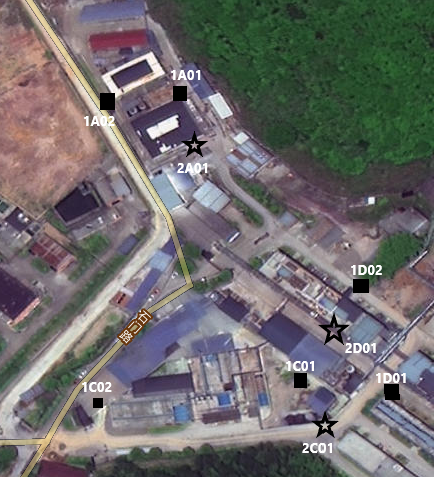 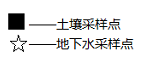 